PENGARUH MODEL PEMBELAJARAN BLENDED LEARNING TERHADAP PEMAHAMAN KONSEP MATEMATIS DAN MOTIVASI BELAJAR SISWA MTs AL-WASHLIYAH PULAU GAMBAR T.P 2020/2021SKRIPSIOlehAIDA AFNINPM 171114067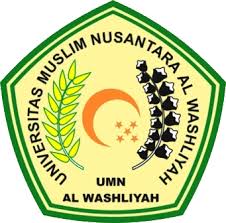 FAKULTAS KEGURUAN DAN ILMU PENDIDIKANUNIVERSITAS MUSLIM NUSANTARA AL-WASHLIYAHMEDAN2021PENGARUH MODEL PEMBELAJARAN BLENDED LEARNING TERHADAP PEMAHAMAN KONSEP MATEMATIS DAN MOTIVASI BELAJAR SISWA MTs AL-WASHLIYAH PULAU GAMBAR T.P 2020/2021Skripsi ini diajukan sebagai syarat untuk memperoleh gelarSarjana Pendidikan pada Program Pendidikan MatematikaSKRIPSIOlehAIDA AFNINPM 171114067FAKULTAS KEGURUAN DAN ILMU PENDIDIKANUNIVERSITAS MUSLIM NUSANTARA AL-WASHLIYAHMEDAN2021